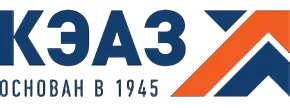 Уважаемые партнёры!Компания «ЭТМ» совместно с компанией КЭАЗ приглашает Вас принять участие в техническом семинаре:«Решения КЭАЗ для электроснабжения жилищного и промышленного сектора. Устройства на Din рейку. Пускорегулирующая аппаратура. Силовая аппаратура»Конференция состоятся 22 июня 2023 годаВ конференц-зале отеля Wind Rose Hotel & SPAАдрес: г. Сочи, ул. Пирогова, д. 40в   Для подтверждения участия в конференции необходимо до 22 июня 2023 года пройти регистрацию на сайте:http://www.etm.ru/eventsБезопасность превыше всего. Все мероприятия ЭТМ проводятся с соблюдением рекомендаций Роспотребнадзора, а также распоряжений, которые принимают региональные власти в целях предотвращения распространения коронавирусной инфекции. Желаем вам крепкого здоровья!13:00-13:30
Регистрация участников. 13:30-14:00Приветственное слово компании ЭТМ.  Спикер: Ржевский Антон Валерьевич Менеджер обслуживания клиентов14:00 - 15:30 «Решения КЭАЗ для электроснабжения жилищного и промышленного сектора. Устройства на Din рейку. Пускорегулирующая аппаратура. Силовая аппаратура.»Спикер: Кириллов Антон Сергеевич, Ведущий инженер по техническому обучению КЭАЗ15:30-16:00Перерыв, кофе-брейк.16:00-17.30Мастер-класс кроссфит. Монтаж аксессуаров OptiDin, OptiMat D, OptiStart.Спикер : Кириллов Антон Сергеевич, Ведущий инженер по техническому обучению КЭАЗ17:30 – 18:00Розыгрыш призов. 18.00 - 20:00 Подведение итогов встречи. Фуршет.